РЕШЕНИЕРассмотрев проект решения о внесении изменений в Решение Городской Думы   Петропавловск-Камчатского   городского   округа   от 05.07.2016 № 453-нд «О порядке управления и распоряжения имуществом, находящимся в собственности Петропавловск-Камчатского городского округа», внесенный исполняющим полномочия Главы Петропавловск-Камчатского городского округа Ивановой Ю.Н., в соответствии со статьей 28 Устава Петропавловск-Камчатского городского округа, Городская Дума Петропавловск-Камчатского городского округаРЕШИЛА:1. Принять Решение о внесении изменений в Решение Городской Думы Петропавловск-Камчатского городского округа от 05.07.2016 № 453-нд «О порядке управления и распоряжения имуществом, находящимся в собственности Петропавловск-Камчатского городского округа».2. Направить принятое Решение Главе Петропавловск-Камчатского городского округа для подписания и обнародования.РЕШЕНИЕот 01.08.2017 № 587-ндО внесении изменений в Решение Городской Думы Петропавловск-Камчатского городского округа от 05.07.2016 № 453-нд «О порядке управления и распоряжения имуществом, находящимся в собственности Петропавловск-Камчатского городского округа»Принято Городской Думой Петропавловск-Камчатского городского округа(решение от 26.07.2017 № 1334-р)1. Статью 8 изложить в следующей редакции: «Статья 8. Полномочия Комитета по управлению жилищным фондомКомитет по управлению жилищным фондом как орган администрации городского округа, наделенный решением Городской Думы правами юридического лица, уполномочивается в соответствии с  Гражданского кодекса Российской Федерации на осуществление следующих полномочий собственника в отношении жилых помещений муниципального жилищного фонда:1) осуществление полномочий собственника (наймодателя) в отношении муниципального жилищного фонда городского округа;2) принятие решений о закреплении жилых помещений на праве оперативного управления за муниципальными учреждениями (муниципальными казенными предприятиями) и на праве хозяйственного ведения за муниципальными унитарными предприятиями, а также решений об их изъятии;3) участие в содержании и ремонте общего имущества в многоквартирном доме, в котором находится жилое помещение муниципального жилищного фонда;4) осуществление ремонта (текущего, капитального) жилого помещения муниципального жилищного фонда;5) организация предоставления жилых помещений муниципального жилищного фонда;6) согласование обмена жилых помещений муниципального жилищного фонда социального использования;7) согласование вселения членов семьи нанимателя;8) организация деятельности по регистрации граждан по месту жительства (пребывания) в муниципальном жилищном фонде;9) контроль за использованием и сохранностью муниципального жилищного фонда;10) содержание незаселенных жилых помещений муниципального жилищного фонда;11) принятие в муниципальную собственность в порядке наследования по закону выморочного имущества в виде жилого помещения;12) принятие решения о включении жилого помещения в специализированный жилищный фонд с отнесением такого помещения к определенному виду жилых помещений специализированного жилищного фонда и исключение жилого помещения из указанного фонда;13) принятие решений о предоставлении жилого помещения маневренного фонда специализированного жилищного фонда городского округа;14) определение дохода граждан и постоянно проживающих совместно с ними членов их семей и стоимости подлежащего налогообложению их имущества в целях признания граждан нуждающимися в предоставлении жилых помещений по договорам найма жилых помещений жилищного фонда социального использования;15) установление максимального размера дохода граждан и постоянно проживающих совместно с ними членов их семей и стоимости подлежащего налогообложению их имущества в целях признания граждан нуждающимися в предоставлении жилых помещений по договорам найма жилых помещений жилищного фонда социального использования;16) ведение учета муниципального имущества, вовлеченного в жилищные отношения, в том числе ведение реестра муниципального имущества, вовлеченного в жилищные отношения, в соответствии с требованиями федерального законодательства;17) бухгалтерский учет муниципального жилищного фонда, проведение инвентаризации и оценки муниципального имущества;18) осуществление иных полномочий, установленных настоящим Решением, и иными муниципальными правовыми актами.».2. Часть 13 статьи 13 изложить в следующей редакции:«13. Муниципальный жилищный фонд коммерческого использования формируется из незаселенных, пригодных для проживания, жилых помещений муниципального жилищного фонда (в которых выявлены основания для проведения ремонта, и не включенных Комитетом по управлению жилищным фондом в план-график закупок товаров, работ, услуг для обеспечения муниципальных нужд на 1 финансовый год, разрабатываемый и утверждаемый в соответствии со  Федерального закона от 05.04.2013 № 44-ФЗ «О контрактной системе в сфере закупок товаров, работ, услуг для обеспечения государственных и муниципальных нужд»). Порядок формирования жилищного фонда коммерческого использования утверждается постановлением администрации городского округа.Жилые помещения муниципального жилищного фонда коммерческого использования предоставляются по договорам найма физическим лицам и по договорам аренды указанным в настоящей части органам государственной власти и юридическим лицам.Жилые помещения муниципального жилищного фонда коммерческого использования по договорам найма предоставляются во временное владение и пользование за плату для проживания физическим лицам следующих категорий:1) не являющимся нанимателями жилых помещений по договорам социального найма, договорам найма жилых помещений жилищного фонда социального использования или членами семьи нанимателя жилого помещения по договору социального найма, договору найма жилого помещения жилищного фонда социального использования либо собственниками жилых помещений или членами семьи собственника жилых помещений, расположенных на территории городского округа;2) являющимся нанимателями жилых помещений по договорам социального найма, договорам найма жилых помещений жилищного фонда социального использования или членами семьи нанимателя жилого помещения по договору социального найма, договору найма жилого помещения жилищного фонда социального использования либо собственниками жилых помещений или членами семьи собственника жилых помещений расположенных на территории городского округа и обеспеченные общей площадью жилого помещения на одного члена семьи менее учетной нормы и не признанными малоимущими гражданами;3) проживающим в жилых помещениях специализированного жилищного фонда, расположенных на территории городского округа;4) состоящим на учете граждан в качестве нуждающихся в жилых помещениях, предоставляемых по договорам социального найма на территории городского округа;5) попавшим в трудную жизненную ситуацию (гражданам, лишенным родительских прав, совместное проживание которых с несовершеннолетним (несовершеннолетними) невозможно, гражданам, вернувшимся из мест лишения свободы и оставшимся без жилых помещений на территории городского округа, гражданам, подвергшимся бытовому насилию, исключающему совместное их проживание с лицами, причинившими насилие).Жилые помещения муниципального жилищного фонда коммерческого использования по договорам аренды предоставляются (в целях использования для проживания работников, не являющихся нанимателями жилых помещений по договорам социального найма, договорам найма специализированного жилищного фонда, договорам найма жилых помещений жилищного фонда социального использования, а также собственниками жилых помещений, расположенных на территории городского округа, на период их трудовых отношений, но не более 5 лет) следующим органам государственной власти и юридическим лицам:- государственным организациям здравоохранения Камчатского края (для обеспечения жилыми помещениями врачей);- федеральным государственным органам (их территориальным органам), в которых предусмотрена военная служба (для обеспечения жилыми помещениями военнослужащих офицерского состава); - органам и учреждениям уголовно-исполнительной системы (для обеспечения жилыми помещениями работников уголовно-исполнительной системы). Порядок предоставления физическим лицам, органам государственной власти и юридическим лицам жилых помещений муниципального жилищного фонда коммерческого использования утверждается постановлением администрации городского округа.Решение о предоставлении жилого помещения муниципального жилищного фонда коммерческого использования принимается в форме постановления администрации городского округа.Договор найма (аренды) жилого помещения коммерческого использования заключается на срок, указанный в заявлении о заключении договора такого договора, но не более 5 лет.По окончании срока договора найма жилого помещения коммерческого использования наниматели имеют преимущественное право на заключение договора найма жилого помещения на новый срок в соответствии со  Гражданского кодекса Российской Федерации.Размер платы за пользование жилым помещением муниципального жилищного фонда коммерческого использования для граждан устанавливается равным размеру платы за пользованием жилым помещением по договору социального найма муниципального жилищного фонда.Размер платы за пользование жилым помещением муниципального жилищного фонда коммерческого использования (арендной платы) по договору аренды для юридических лиц устанавливается в соответствии с Федеральным законом от 29.07.1998 № 135-ФЗ «Об оценочной деятельности в Российской Федерации».».3. Настоящее Решение вступает в силу после дня его официального опубликования.Глава Петропавловск-Камчатскогогородского округа	                                                                              В.Ю. Иваненко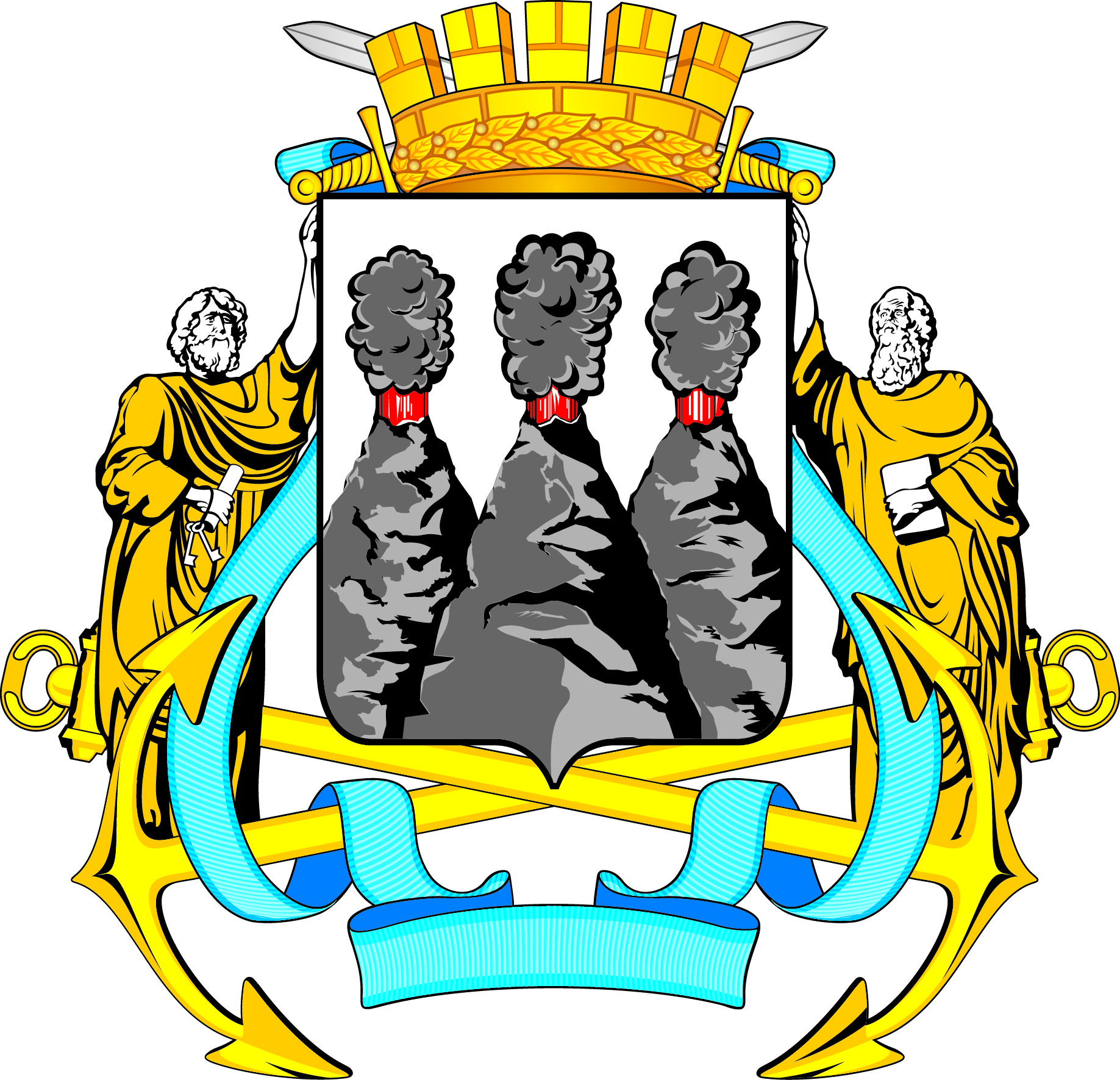 ГОРОДСКАЯ ДУМАПЕТРОПАВЛОВСК-КАМЧАТСКОГО ГОРОДСКОГО ОКРУГАот 26.07.2017 № 1334-р 60-я (внеочередная) сессияг.Петропавловск-КамчатскийПредседатель Городской Думы Петропавловск-Камчатского городского округа                 С.И. Смирнов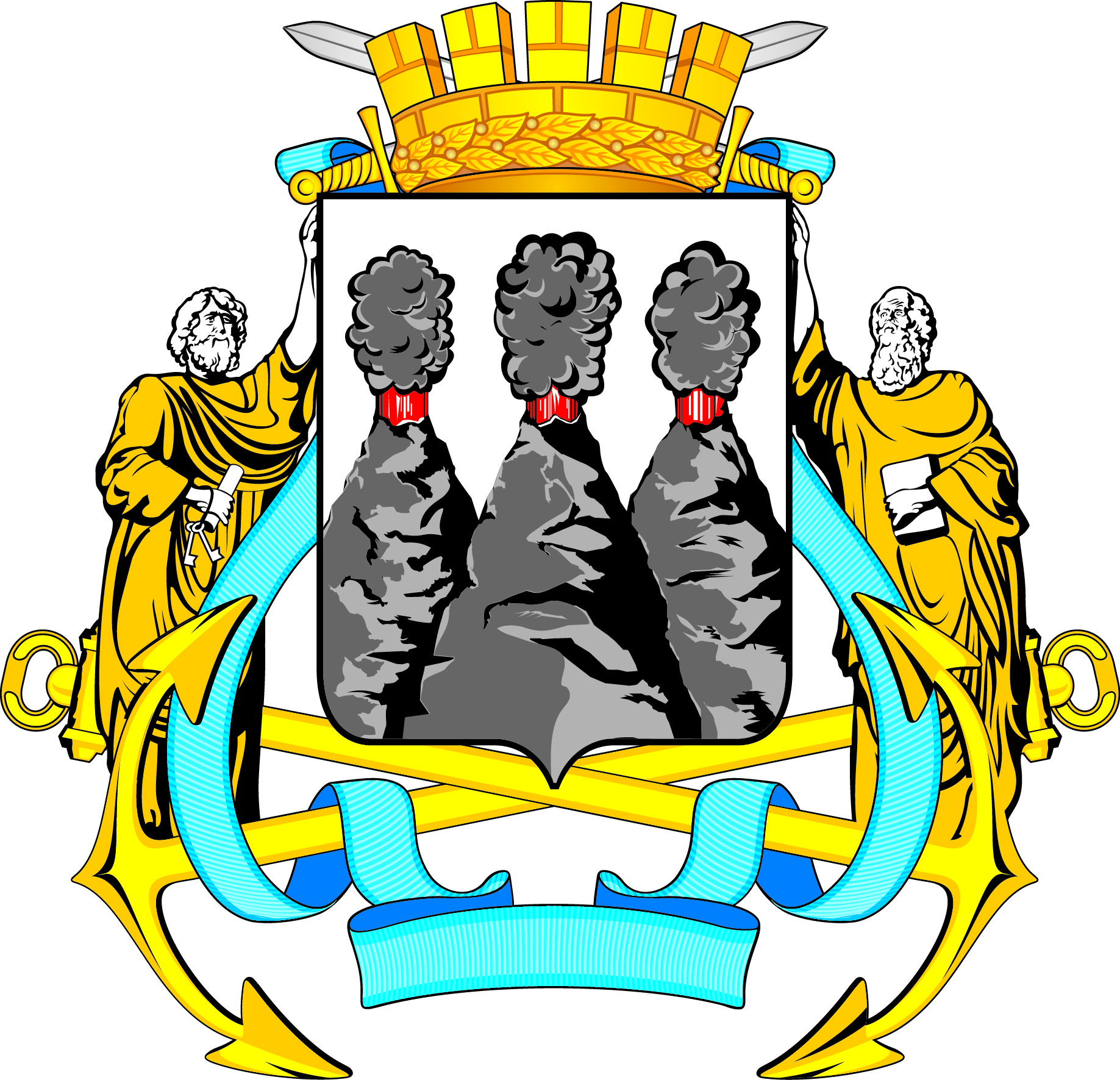 ГОРОДСКАЯ ДУМАПЕТРОПАВЛОВСК-КАМЧАТСКОГО ГОРОДСКОГО ОКРУГА